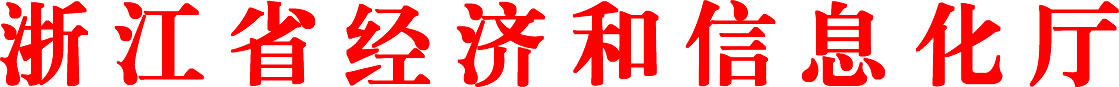 关于做好第六批制造业单项冠军推荐和第三批制造业单项冠军复核工作的通知各市经信局（宁波除外）：根据《制造业单项冠军企业培育提升专项行动实施方案》（工信部产业〔2016〕105号）和《工业和信息化部 中国工业经济联合会关于组织推荐第六批制造业单项冠军和复核第三批制造业单项冠军的通知》（工信厅联政法函〔2021〕95号）要求，现就做好我省推荐和复核工作通知如下：一、第六批制造业单项冠军推荐条件制造业单项冠军包括单项冠军示范企业和单项冠军产品，须满足以下条件：（一）坚持专业化发展。企业长期专注并深耕于产业链某一环节或某一产品领域。从事相关领域10年及以上，属于新产品的应达到3年及以上。（二）市场份额全球领先。企业申请产品的市场占有率位居全球前三。产品类别原则上按照《统计用产品分类目录》8位或10位代码，难以准确归入的应符合行业普遍认可的惯例。（三）创新能力强。企业生产技术、工艺国际领先，重视研发投入，拥有核心自主知识产权，主导或参与制定相关领域技术标准。（四）质量效益高。企业申请产品质量精良，关键性能指标处于国际同类产品领先水平。经营业绩优秀，盈利能力超过行业企业的总体水平。重视并实施国际化经营和品牌战略，全球市场前景好，建立完善的品牌培育管理体系并取得良好成效。（五）具有独立法人资格，具有健全的财务、知识产权、技术标准、质量保证和安全生产等管理制度。近三年无环境、质量、安全违法记录，企业申请产品能耗达到能耗限额标准先进值，安全生产水平达到行业先进水平。（六）年销售收入4亿元以下的企业，如申请单项冠军，应为已入选的工信部专精特新“小巨人”企业。二、第三批制造业单项冠军企业复核要求根据《实施方案》关于动态管理的要求，每3年对入选单项冠军进行一次评估复核。对符合条件的企业在公布的名单中予以保留，对不符合条件或未提交复核申请材料的企业从名单中予以撤销。请列入第三批制造业单项冠军按要求做好填报工作。单项冠军示范企业相应产品的销售收入达不到企业主营业务收入70%以上的，可申请复核相应产品为单项冠军产品。前三批单项冠军培育企业如自评满足示范企业申请条件的，需另行提出申请，并按新申请第六批单项冠军程序和要求进行申报。三、有关要求（一）申请材料类别。企业依据自身条件在单项冠军示范企业和单项冠军产品中择一申请，并按要求填写《第六批制造业单项冠军申请书》（附件1）。申请单项冠军示范企业的，相应产品的销售收入须占企业主营业务收入的70%以上，申请单项冠军产品的，只能申请一个产品。第三批单项冠军企业复核填写《第三批制造业单项冠军复核申请书》（附件2）。（二）突出补短板。为深入推进产业基础高级化、产业链现代化，对符合工信部单项冠军培育遴选重点领域（附件3）的企业和产品，尤其是重点领域补短板的，优先予以推荐。（三）强化梯度培育。为充分发挥制造业单项冠军省级培育库作用，加快壮大后备力量，构建融通发展的梯次培育体系，本次推荐原则上从制造业单项冠军省级培育库中择优推荐。四、工作组织（一）严格把关。请各市经信局按照要求，在企业自愿的基础上，有重点、有针对性地组织推荐符合条件的企业和产品，并做好初审工作。重点对申请企业（产品）的市场占有率（企业需提供市场占有率测算说明）、独立法人地位、有无环境、质量、安全等方面违法记录等予以重点把关，确保推荐质量。（二）报送要求。申报采用网上填报与纸质报送相结合的方式。各市经信局于6月11日前，将推荐和复核汇总表1份、企业申报书面材料1份行文寄至省技术创新中心，电子档通过邮箱报送，逾期不予受理。经评审确定拟推荐上报的企业，通过制造业单项冠军报送系统（dgb.cfie.org.cn）统一申报，纸质材料（系统下载后打印盖章，含水印）一式三份报送我厅技术创新处。省经信厅联系人：王冠 0571-87058112。省技术创新中心联系人：潘婷婷0571-88229695;邮箱：eden090909@163.com附件：1.第六批制造业单项冠军申请书      2.第三批制造业单项冠军复核申请书      3.第六批制造业单项冠军培育遴选重点领域      4.第六批制造业单项冠军推荐及第三批单项冠军复核汇总表浙江省经济和信息化厅        2021年5月18日          附件1第六批制造业单项冠军申请书（2021年版）企业名称（盖章）                                        申请类别          □ 示范企业    □ 单项冠军产品                             申请时间                                             推荐单位（盖章）                                        工业和信息化部印制填报说明一、本申请书为企业申请制造业单项冠军（示范企业或单项冠军产品）填写。二、推荐单位为申请企业法人注册所在地省、自治区、直辖市及计划单列市、新疆生产建设兵团的工业和信息化主管部门或中央企业。三、申请企业应按照填写要求和实际情况，认真准确在线填写各个表项。如有虚假填报，取消本次申请资格，且3年内不得申请。遴选单位将为申请企业做好资料保密工作。四、申请企业须根据《制造业单项冠军企业培育提升专项行动实施方案》和本通知列明的申请条件，上传相关说明或佐证材料。五、提交材料通过制造业单项冠军在线报送系统打印，一式两份并加盖公章。申请企业须确保纸质材料和系统填写材料的一致性。六、纸质材料请使用A4纸双面印刷，装订平整，采用普通纸质材料作为封面。附件2第三批制造业单项冠军复核申请书（2021年版）企业名称（盖章）                                        申请类别           □ 示范企业    □ 单项冠军产品                                    申请时间                                             推荐单位（盖章）                                        工业和信息化部印制填报说明一、本申请书为第三批单项冠军示范企业及冠军产品企业申请复核填写。二、初审单位为申请企业法人注册所在地省、自治区、直辖市及计划单列市、新疆生产建设兵团的工业和信息化主管部门或中央企业。三、申请复核企业应认真准确填写各个表项。如有虚假填报，将从公告名单中予以撤销。复核单位将为申请企业做好资料保密工作。四、申请复核企业须根据《制造业单项冠军企业培育提升专项行动实施方案》和本通知列明的单项冠军示范企业及单项冠军产品申请条件，上传相关材料。五、提交材料通过制造业单项冠军在线报送系统打印，一式两份并加盖公章。申请企业须确保纸质材料和系统填写材料的一致性。六、纸质材料请使用A4纸双面印刷，装订平整，采用普通纸质材料作为封面。附件3第六批制造业单项冠军培育遴选重点领域一、新一代信息技术二、装备制造三、新材料四、新能源汽车和智能网联汽车五、新能源六、节能环保七、航空航天与海洋装备八、其他附件4第六批制造业单项冠军推荐及第三批单项冠军复核汇总表附件5第三批制造业单项冠军示范（培育企业）、产品名单企业名称统一社会信用代码统一社会信用代码统一社会信用代码通讯地址邮编邮编邮编法人代表固定电话固定电话固定电话手机手机手机联系人固定电话固定电话固定电话手机手机手机传真E-mailE-mailE-mail企业类型    □ 国有      □ 合资      □ 民营      □ 其他    □ 国有      □ 合资      □ 民营      □ 其他    □ 国有      □ 合资      □ 民营      □ 其他    □ 国有      □ 合资      □ 民营      □ 其他    □ 国有      □ 合资      □ 民营      □ 其他    □ 国有      □ 合资      □ 民营      □ 其他    □ 国有      □ 合资      □ 民营      □ 其他    □ 国有      □ 合资      □ 民营      □ 其他    □ 国有      □ 合资      □ 民营      □ 其他    □ 国有      □ 合资      □ 民营      □ 其他    □ 国有      □ 合资      □ 民营      □ 其他    □ 国有      □ 合资      □ 民营      □ 其他    □ 国有      □ 合资      □ 民营      □ 其他    □ 国有      □ 合资      □ 民营      □ 其他    □ 国有      □ 合资      □ 民营      □ 其他企业基本经营情况注册时间（年份）注册时间（年份）注册时间（年份）注册时间（年份）注册资本（万元）注册资本（万元）注册资本（万元）注册资本（万元）注册资本（万元）企业基本经营情况所属行业所属行业所属行业所属行业资产总额（万元）资产总额（万元）资产总额（万元）资产总额（万元）资产总额（万元）企业基本经营情况职工人数职工人数职工人数职工人数资产负债率资产负债率资产负债率资产负债率资产负债率企业基本经营情况主营业务收入（万元，2018-2020三年）主营业务收入（万元，2018-2020三年）主营业务收入（万元，2018-2020三年）主营业务收入（万元，2018-2020三年）申请的特定细分产品情况基本情况产品名称产品名称产品名称行业领域行业领域行业领域行业领域行业领域申请的特定细分产品情况基本情况是否新产品是否新产品是否新产品从事该产品相关领域时间（年）从事该产品相关领域时间（年）从事该产品相关领域时间（年）从事该产品相关领域时间（年）从事该产品相关领域时间（年）申请的特定细分产品情况经营效益2018年2018年2018年2018年2018年2019年2019年2019年2020年申请的特定细分产品情况经营效益销售收入（万元）销售收入（万元）销售收入（万元）销售收入（万元）销售收入（万元）申请的特定细分产品情况经营效益产品销售数量（台套）产品销售数量（台套）产品销售数量（台套）产品销售数量（台套）产品销售数量（台套）申请的特定细分产品情况经营效益销售收入增长率（%）销售收入增长率（%）销售收入增长率（%）销售收入增长率（%）销售收入增长率（%）申请的特定细分产品情况经营效益销售毛利率（%）销售毛利率（%）销售毛利率（%）销售毛利率（%）销售毛利率（%）申请的特定细分产品情况经营效益销售收入占主营业务收入比重（%）销售收入占主营业务收入比重（%）销售收入占主营业务收入比重（%）销售收入占主营业务收入比重（%）销售收入占主营业务收入比重（%）申请的特定细分产品情况市场地位全球市场占有率（%）全球市场占有率（%）全球市场占有率（%）全球市场占有率（%）全球市场占有率（%）申请的特定细分产品情况市场地位全球市场占有率排名全球市场占有率排名全球市场占有率排名全球市场占有率排名全球市场占有率排名申请的特定细分产品情况市场地位国内市场占有率（%）国内市场占有率（%）国内市场占有率（%）国内市场占有率（%）国内市场占有率（%）申请的特定细分产品情况市场地位国内市场占有率排名国内市场占有率排名国内市场占有率排名国内市场占有率排名国内市场占有率排名申请的特定细分产品情况市场地位同类产品全球主要生产企业同类产品全球主要生产企业同类产品全球主要生产企业同类产品全球主要生产企业同类产品全球主要生产企业申请的特定细分产品情况补短板情况是否属关键领域补短板是否属关键领域补短板是否属关键领域补短板是否属关键领域补短板是否属关键领域补短板补齐哪类短板补齐哪类短板补齐哪类短板企业研发能力企业研发经费支出（万元，2018-2020三年）企业研发经费支出（万元，2018-2020三年）企业研发经费支出（万元，2018-2020三年）企业研发经费支出（万元，2018-2020三年）企业研发能力研发支出占主营业务收入比重(%，2018-2020年)研发支出占主营业务收入比重(%，2018-2020年)研发支出占主营业务收入比重(%，2018-2020年)研发支出占主营业务收入比重(%，2018-2020年)企业研发能力截至2020年末研发人员占职工人数比重（%）截至2020年末研发人员占职工人数比重（%）截至2020年末研发人员占职工人数比重（%）截至2020年末研发人员占职工人数比重（%）企业办研发机构数量（个）企业办研发机构数量（个）企业办研发机构数量（个）企业办研发机构数量（个）企业办研发机构数量（个）企业研发能力拥有有效专利情况拥有有效专利情况拥有有效专利情况发明专利（个）发明专利（个）发明专利（个）实用新型专利（个）实用新型专利（个）实用新型专利（个）实用新型专利（个）外观设计专利（个）外观设计专利（个）外观设计专利（个）合计（个）合计（个）企业研发能力拥有有效专利情况拥有有效专利情况拥有有效专利情况企业研发能力拥有核心自主知识产权情况拥有核心自主知识产权情况拥有核心自主知识产权情况数量（个）数量（个）数量（个）占知识产权数量比重（%）占知识产权数量比重（%）占知识产权数量比重（%）产品质量    是否通过质量管理体系认证  是否通过质量管理体系认证  是否通过质量管理体系认证  是否通过质量管理体系认证  是否通过质量管理体系认证  是否通过质量管理体系认证  是否通过质量管理体系认证  是否通过质量管理体系认证  □ 是     □ 否□ 是     □ 否□ 是     □ 否□ 是     □ 否□ 是     □ 否□ 是     □ 否□ 是     □ 否国际化水平申请产品的出口额（万元，2018-2020三年）申请产品的出口额（万元，2018-2020三年）申请产品的出口额（万元，2018-2020三年）申请产品的出口额（万元，2018-2020三年）国际化水平申请产品出口额占申请产品销售收入比重（%，2018-2020三年）申请产品出口额占申请产品销售收入比重（%，2018-2020三年）申请产品出口额占申请产品销售收入比重（%，2018-2020三年）申请产品出口额占申请产品销售收入比重（%，2018-2020三年）国际化水平企业海外经营机构数量企业海外经营机构数量企业海外经营机构数量企业海外经营机构数量海外研发机构数量海外研发机构数量海外研发机构数量海外研发机构数量项目参与情况是否有产品技术列入《产业基础领域先进技术产品转化应用目录》是否有产品技术列入《产业基础领域先进技术产品转化应用目录》是否有产品技术列入《产业基础领域先进技术产品转化应用目录》是否有产品技术列入《产业基础领域先进技术产品转化应用目录》是否参与我部其他项目（简要写明）是否参与我部其他项目（简要写明）是否参与我部其他项目（简要写明）是否参与我部其他项目（简要写明）详细情况介绍包括但不限于以下内容:（此项可另附页）一、核心优势与特色概括（200字以内）。二、申请产品情况：产品主要用途、在产业链中的位置及地位，近3年产品销售情况及效益，主要客户群及销售地，企业主要竞争对手及与之对比情况，产品国际化实施情况；产品关键性能指标、能耗指标及与国际国内领先水平的对比情况，产品主要加工工艺、技术及与国际国内领先水平的对比情况。三、企业研发创新情况：企业技术研发机构建设、研发经费保障及激励机制，研发创新带头人、创新团队、创新人才培养情况；知识产权积累和运用情况，参与或主导相关产品领域国际国内相关技术、工艺标准制定情况；重要技术或质量奖项情况。是否属于关键领域补短板及具体情况。四、企业管理与制度建设基本情况：简要介绍企业经营战略，法人治理结构，管理团队，企业品牌培育相关制度、产品质量保障相关制度，知识产权保障制度，企业生产安全保障制度，应对各类风险机制等。包括但不限于以下内容:（此项可另附页）一、核心优势与特色概括（200字以内）。二、申请产品情况：产品主要用途、在产业链中的位置及地位，近3年产品销售情况及效益，主要客户群及销售地，企业主要竞争对手及与之对比情况，产品国际化实施情况；产品关键性能指标、能耗指标及与国际国内领先水平的对比情况，产品主要加工工艺、技术及与国际国内领先水平的对比情况。三、企业研发创新情况：企业技术研发机构建设、研发经费保障及激励机制，研发创新带头人、创新团队、创新人才培养情况；知识产权积累和运用情况，参与或主导相关产品领域国际国内相关技术、工艺标准制定情况；重要技术或质量奖项情况。是否属于关键领域补短板及具体情况。四、企业管理与制度建设基本情况：简要介绍企业经营战略，法人治理结构，管理团队，企业品牌培育相关制度、产品质量保障相关制度，知识产权保障制度，企业生产安全保障制度，应对各类风险机制等。包括但不限于以下内容:（此项可另附页）一、核心优势与特色概括（200字以内）。二、申请产品情况：产品主要用途、在产业链中的位置及地位，近3年产品销售情况及效益，主要客户群及销售地，企业主要竞争对手及与之对比情况，产品国际化实施情况；产品关键性能指标、能耗指标及与国际国内领先水平的对比情况，产品主要加工工艺、技术及与国际国内领先水平的对比情况。三、企业研发创新情况：企业技术研发机构建设、研发经费保障及激励机制，研发创新带头人、创新团队、创新人才培养情况；知识产权积累和运用情况，参与或主导相关产品领域国际国内相关技术、工艺标准制定情况；重要技术或质量奖项情况。是否属于关键领域补短板及具体情况。四、企业管理与制度建设基本情况：简要介绍企业经营战略，法人治理结构，管理团队，企业品牌培育相关制度、产品质量保障相关制度，知识产权保障制度，企业生产安全保障制度，应对各类风险机制等。包括但不限于以下内容:（此项可另附页）一、核心优势与特色概括（200字以内）。二、申请产品情况：产品主要用途、在产业链中的位置及地位，近3年产品销售情况及效益，主要客户群及销售地，企业主要竞争对手及与之对比情况，产品国际化实施情况；产品关键性能指标、能耗指标及与国际国内领先水平的对比情况，产品主要加工工艺、技术及与国际国内领先水平的对比情况。三、企业研发创新情况：企业技术研发机构建设、研发经费保障及激励机制，研发创新带头人、创新团队、创新人才培养情况；知识产权积累和运用情况，参与或主导相关产品领域国际国内相关技术、工艺标准制定情况；重要技术或质量奖项情况。是否属于关键领域补短板及具体情况。四、企业管理与制度建设基本情况：简要介绍企业经营战略，法人治理结构，管理团队，企业品牌培育相关制度、产品质量保障相关制度，知识产权保障制度，企业生产安全保障制度，应对各类风险机制等。包括但不限于以下内容:（此项可另附页）一、核心优势与特色概括（200字以内）。二、申请产品情况：产品主要用途、在产业链中的位置及地位，近3年产品销售情况及效益，主要客户群及销售地，企业主要竞争对手及与之对比情况，产品国际化实施情况；产品关键性能指标、能耗指标及与国际国内领先水平的对比情况，产品主要加工工艺、技术及与国际国内领先水平的对比情况。三、企业研发创新情况：企业技术研发机构建设、研发经费保障及激励机制，研发创新带头人、创新团队、创新人才培养情况；知识产权积累和运用情况，参与或主导相关产品领域国际国内相关技术、工艺标准制定情况；重要技术或质量奖项情况。是否属于关键领域补短板及具体情况。四、企业管理与制度建设基本情况：简要介绍企业经营战略，法人治理结构，管理团队，企业品牌培育相关制度、产品质量保障相关制度，知识产权保障制度，企业生产安全保障制度，应对各类风险机制等。包括但不限于以下内容:（此项可另附页）一、核心优势与特色概括（200字以内）。二、申请产品情况：产品主要用途、在产业链中的位置及地位，近3年产品销售情况及效益，主要客户群及销售地，企业主要竞争对手及与之对比情况，产品国际化实施情况；产品关键性能指标、能耗指标及与国际国内领先水平的对比情况，产品主要加工工艺、技术及与国际国内领先水平的对比情况。三、企业研发创新情况：企业技术研发机构建设、研发经费保障及激励机制，研发创新带头人、创新团队、创新人才培养情况；知识产权积累和运用情况，参与或主导相关产品领域国际国内相关技术、工艺标准制定情况；重要技术或质量奖项情况。是否属于关键领域补短板及具体情况。四、企业管理与制度建设基本情况：简要介绍企业经营战略，法人治理结构，管理团队，企业品牌培育相关制度、产品质量保障相关制度，知识产权保障制度，企业生产安全保障制度，应对各类风险机制等。包括但不限于以下内容:（此项可另附页）一、核心优势与特色概括（200字以内）。二、申请产品情况：产品主要用途、在产业链中的位置及地位，近3年产品销售情况及效益，主要客户群及销售地，企业主要竞争对手及与之对比情况，产品国际化实施情况；产品关键性能指标、能耗指标及与国际国内领先水平的对比情况，产品主要加工工艺、技术及与国际国内领先水平的对比情况。三、企业研发创新情况：企业技术研发机构建设、研发经费保障及激励机制，研发创新带头人、创新团队、创新人才培养情况；知识产权积累和运用情况，参与或主导相关产品领域国际国内相关技术、工艺标准制定情况；重要技术或质量奖项情况。是否属于关键领域补短板及具体情况。四、企业管理与制度建设基本情况：简要介绍企业经营战略，法人治理结构，管理团队，企业品牌培育相关制度、产品质量保障相关制度，知识产权保障制度，企业生产安全保障制度，应对各类风险机制等。包括但不限于以下内容:（此项可另附页）一、核心优势与特色概括（200字以内）。二、申请产品情况：产品主要用途、在产业链中的位置及地位，近3年产品销售情况及效益，主要客户群及销售地，企业主要竞争对手及与之对比情况，产品国际化实施情况；产品关键性能指标、能耗指标及与国际国内领先水平的对比情况，产品主要加工工艺、技术及与国际国内领先水平的对比情况。三、企业研发创新情况：企业技术研发机构建设、研发经费保障及激励机制，研发创新带头人、创新团队、创新人才培养情况；知识产权积累和运用情况，参与或主导相关产品领域国际国内相关技术、工艺标准制定情况；重要技术或质量奖项情况。是否属于关键领域补短板及具体情况。四、企业管理与制度建设基本情况：简要介绍企业经营战略，法人治理结构，管理团队，企业品牌培育相关制度、产品质量保障相关制度，知识产权保障制度，企业生产安全保障制度，应对各类风险机制等。包括但不限于以下内容:（此项可另附页）一、核心优势与特色概括（200字以内）。二、申请产品情况：产品主要用途、在产业链中的位置及地位，近3年产品销售情况及效益，主要客户群及销售地，企业主要竞争对手及与之对比情况，产品国际化实施情况；产品关键性能指标、能耗指标及与国际国内领先水平的对比情况，产品主要加工工艺、技术及与国际国内领先水平的对比情况。三、企业研发创新情况：企业技术研发机构建设、研发经费保障及激励机制，研发创新带头人、创新团队、创新人才培养情况；知识产权积累和运用情况，参与或主导相关产品领域国际国内相关技术、工艺标准制定情况；重要技术或质量奖项情况。是否属于关键领域补短板及具体情况。四、企业管理与制度建设基本情况：简要介绍企业经营战略，法人治理结构，管理团队，企业品牌培育相关制度、产品质量保障相关制度，知识产权保障制度，企业生产安全保障制度，应对各类风险机制等。包括但不限于以下内容:（此项可另附页）一、核心优势与特色概括（200字以内）。二、申请产品情况：产品主要用途、在产业链中的位置及地位，近3年产品销售情况及效益，主要客户群及销售地，企业主要竞争对手及与之对比情况，产品国际化实施情况；产品关键性能指标、能耗指标及与国际国内领先水平的对比情况，产品主要加工工艺、技术及与国际国内领先水平的对比情况。三、企业研发创新情况：企业技术研发机构建设、研发经费保障及激励机制，研发创新带头人、创新团队、创新人才培养情况；知识产权积累和运用情况，参与或主导相关产品领域国际国内相关技术、工艺标准制定情况；重要技术或质量奖项情况。是否属于关键领域补短板及具体情况。四、企业管理与制度建设基本情况：简要介绍企业经营战略，法人治理结构，管理团队，企业品牌培育相关制度、产品质量保障相关制度，知识产权保障制度，企业生产安全保障制度，应对各类风险机制等。包括但不限于以下内容:（此项可另附页）一、核心优势与特色概括（200字以内）。二、申请产品情况：产品主要用途、在产业链中的位置及地位，近3年产品销售情况及效益，主要客户群及销售地，企业主要竞争对手及与之对比情况，产品国际化实施情况；产品关键性能指标、能耗指标及与国际国内领先水平的对比情况，产品主要加工工艺、技术及与国际国内领先水平的对比情况。三、企业研发创新情况：企业技术研发机构建设、研发经费保障及激励机制，研发创新带头人、创新团队、创新人才培养情况；知识产权积累和运用情况，参与或主导相关产品领域国际国内相关技术、工艺标准制定情况；重要技术或质量奖项情况。是否属于关键领域补短板及具体情况。四、企业管理与制度建设基本情况：简要介绍企业经营战略，法人治理结构，管理团队，企业品牌培育相关制度、产品质量保障相关制度，知识产权保障制度，企业生产安全保障制度，应对各类风险机制等。包括但不限于以下内容:（此项可另附页）一、核心优势与特色概括（200字以内）。二、申请产品情况：产品主要用途、在产业链中的位置及地位，近3年产品销售情况及效益，主要客户群及销售地，企业主要竞争对手及与之对比情况，产品国际化实施情况；产品关键性能指标、能耗指标及与国际国内领先水平的对比情况，产品主要加工工艺、技术及与国际国内领先水平的对比情况。三、企业研发创新情况：企业技术研发机构建设、研发经费保障及激励机制，研发创新带头人、创新团队、创新人才培养情况；知识产权积累和运用情况，参与或主导相关产品领域国际国内相关技术、工艺标准制定情况；重要技术或质量奖项情况。是否属于关键领域补短板及具体情况。四、企业管理与制度建设基本情况：简要介绍企业经营战略，法人治理结构，管理团队，企业品牌培育相关制度、产品质量保障相关制度，知识产权保障制度，企业生产安全保障制度，应对各类风险机制等。包括但不限于以下内容:（此项可另附页）一、核心优势与特色概括（200字以内）。二、申请产品情况：产品主要用途、在产业链中的位置及地位，近3年产品销售情况及效益，主要客户群及销售地，企业主要竞争对手及与之对比情况，产品国际化实施情况；产品关键性能指标、能耗指标及与国际国内领先水平的对比情况，产品主要加工工艺、技术及与国际国内领先水平的对比情况。三、企业研发创新情况：企业技术研发机构建设、研发经费保障及激励机制，研发创新带头人、创新团队、创新人才培养情况；知识产权积累和运用情况，参与或主导相关产品领域国际国内相关技术、工艺标准制定情况；重要技术或质量奖项情况。是否属于关键领域补短板及具体情况。四、企业管理与制度建设基本情况：简要介绍企业经营战略，法人治理结构，管理团队，企业品牌培育相关制度、产品质量保障相关制度，知识产权保障制度，企业生产安全保障制度，应对各类风险机制等。包括但不限于以下内容:（此项可另附页）一、核心优势与特色概括（200字以内）。二、申请产品情况：产品主要用途、在产业链中的位置及地位，近3年产品销售情况及效益，主要客户群及销售地，企业主要竞争对手及与之对比情况，产品国际化实施情况；产品关键性能指标、能耗指标及与国际国内领先水平的对比情况，产品主要加工工艺、技术及与国际国内领先水平的对比情况。三、企业研发创新情况：企业技术研发机构建设、研发经费保障及激励机制，研发创新带头人、创新团队、创新人才培养情况；知识产权积累和运用情况，参与或主导相关产品领域国际国内相关技术、工艺标准制定情况；重要技术或质量奖项情况。是否属于关键领域补短板及具体情况。四、企业管理与制度建设基本情况：简要介绍企业经营战略，法人治理结构，管理团队，企业品牌培育相关制度、产品质量保障相关制度，知识产权保障制度，企业生产安全保障制度，应对各类风险机制等。包括但不限于以下内容:（此项可另附页）一、核心优势与特色概括（200字以内）。二、申请产品情况：产品主要用途、在产业链中的位置及地位，近3年产品销售情况及效益，主要客户群及销售地，企业主要竞争对手及与之对比情况，产品国际化实施情况；产品关键性能指标、能耗指标及与国际国内领先水平的对比情况，产品主要加工工艺、技术及与国际国内领先水平的对比情况。三、企业研发创新情况：企业技术研发机构建设、研发经费保障及激励机制，研发创新带头人、创新团队、创新人才培养情况；知识产权积累和运用情况，参与或主导相关产品领域国际国内相关技术、工艺标准制定情况；重要技术或质量奖项情况。是否属于关键领域补短板及具体情况。四、企业管理与制度建设基本情况：简要介绍企业经营战略，法人治理结构，管理团队，企业品牌培育相关制度、产品质量保障相关制度，知识产权保障制度，企业生产安全保障制度，应对各类风险机制等。推荐单位意见     推荐单位（公章）：    日 期：     推荐单位（公章）：    日 期：     推荐单位（公章）：    日 期：     推荐单位（公章）：    日 期：     推荐单位（公章）：    日 期：     推荐单位（公章）：    日 期：     推荐单位（公章）：    日 期：     推荐单位（公章）：    日 期：     推荐单位（公章）：    日 期：     推荐单位（公章）：    日 期：     推荐单位（公章）：    日 期：     推荐单位（公章）：    日 期：     推荐单位（公章）：    日 期：     推荐单位（公章）：    日 期：     推荐单位（公章）：    日 期：相关材料1.企业税务登记证副本复印件；2.近3年企业主营产品市场占有率说明材料，经会计师事务所审计的近3年会计报表和审计报告复印件及企业完税证明，信用中国查询记录截图；3.有效专利、核心自主知识产权目录；4.质量认证、质量荣誉、品牌荣誉等相关材料及目录；5.企业认为须提供的其他材料。1.企业税务登记证副本复印件；2.近3年企业主营产品市场占有率说明材料，经会计师事务所审计的近3年会计报表和审计报告复印件及企业完税证明，信用中国查询记录截图；3.有效专利、核心自主知识产权目录；4.质量认证、质量荣誉、品牌荣誉等相关材料及目录；5.企业认为须提供的其他材料。1.企业税务登记证副本复印件；2.近3年企业主营产品市场占有率说明材料，经会计师事务所审计的近3年会计报表和审计报告复印件及企业完税证明，信用中国查询记录截图；3.有效专利、核心自主知识产权目录；4.质量认证、质量荣誉、品牌荣誉等相关材料及目录；5.企业认为须提供的其他材料。1.企业税务登记证副本复印件；2.近3年企业主营产品市场占有率说明材料，经会计师事务所审计的近3年会计报表和审计报告复印件及企业完税证明，信用中国查询记录截图；3.有效专利、核心自主知识产权目录；4.质量认证、质量荣誉、品牌荣誉等相关材料及目录；5.企业认为须提供的其他材料。1.企业税务登记证副本复印件；2.近3年企业主营产品市场占有率说明材料，经会计师事务所审计的近3年会计报表和审计报告复印件及企业完税证明，信用中国查询记录截图；3.有效专利、核心自主知识产权目录；4.质量认证、质量荣誉、品牌荣誉等相关材料及目录；5.企业认为须提供的其他材料。1.企业税务登记证副本复印件；2.近3年企业主营产品市场占有率说明材料，经会计师事务所审计的近3年会计报表和审计报告复印件及企业完税证明，信用中国查询记录截图；3.有效专利、核心自主知识产权目录；4.质量认证、质量荣誉、品牌荣誉等相关材料及目录；5.企业认为须提供的其他材料。1.企业税务登记证副本复印件；2.近3年企业主营产品市场占有率说明材料，经会计师事务所审计的近3年会计报表和审计报告复印件及企业完税证明，信用中国查询记录截图；3.有效专利、核心自主知识产权目录；4.质量认证、质量荣誉、品牌荣誉等相关材料及目录；5.企业认为须提供的其他材料。1.企业税务登记证副本复印件；2.近3年企业主营产品市场占有率说明材料，经会计师事务所审计的近3年会计报表和审计报告复印件及企业完税证明，信用中国查询记录截图；3.有效专利、核心自主知识产权目录；4.质量认证、质量荣誉、品牌荣誉等相关材料及目录；5.企业认为须提供的其他材料。1.企业税务登记证副本复印件；2.近3年企业主营产品市场占有率说明材料，经会计师事务所审计的近3年会计报表和审计报告复印件及企业完税证明，信用中国查询记录截图；3.有效专利、核心自主知识产权目录；4.质量认证、质量荣誉、品牌荣誉等相关材料及目录；5.企业认为须提供的其他材料。1.企业税务登记证副本复印件；2.近3年企业主营产品市场占有率说明材料，经会计师事务所审计的近3年会计报表和审计报告复印件及企业完税证明，信用中国查询记录截图；3.有效专利、核心自主知识产权目录；4.质量认证、质量荣誉、品牌荣誉等相关材料及目录；5.企业认为须提供的其他材料。1.企业税务登记证副本复印件；2.近3年企业主营产品市场占有率说明材料，经会计师事务所审计的近3年会计报表和审计报告复印件及企业完税证明，信用中国查询记录截图；3.有效专利、核心自主知识产权目录；4.质量认证、质量荣誉、品牌荣誉等相关材料及目录；5.企业认为须提供的其他材料。1.企业税务登记证副本复印件；2.近3年企业主营产品市场占有率说明材料，经会计师事务所审计的近3年会计报表和审计报告复印件及企业完税证明，信用中国查询记录截图；3.有效专利、核心自主知识产权目录；4.质量认证、质量荣誉、品牌荣誉等相关材料及目录；5.企业认为须提供的其他材料。1.企业税务登记证副本复印件；2.近3年企业主营产品市场占有率说明材料，经会计师事务所审计的近3年会计报表和审计报告复印件及企业完税证明，信用中国查询记录截图；3.有效专利、核心自主知识产权目录；4.质量认证、质量荣誉、品牌荣誉等相关材料及目录；5.企业认为须提供的其他材料。1.企业税务登记证副本复印件；2.近3年企业主营产品市场占有率说明材料，经会计师事务所审计的近3年会计报表和审计报告复印件及企业完税证明，信用中国查询记录截图；3.有效专利、核心自主知识产权目录；4.质量认证、质量荣誉、品牌荣誉等相关材料及目录；5.企业认为须提供的其他材料。1.企业税务登记证副本复印件；2.近3年企业主营产品市场占有率说明材料，经会计师事务所审计的近3年会计报表和审计报告复印件及企业完税证明，信用中国查询记录截图；3.有效专利、核心自主知识产权目录；4.质量认证、质量荣誉、品牌荣誉等相关材料及目录；5.企业认为须提供的其他材料。企业名称统一社会信用代码统一社会信用代码统一社会信用代码通讯地址邮编邮编邮编法人代表固定电话固定电话固定电话手机手机手机联系人固定电话固定电话固定电话手机手机手机传真E-mailE-mailE-mail企业类型    □ 国有      □ 合资      □ 民营      □ 其他    □ 国有      □ 合资      □ 民营      □ 其他    □ 国有      □ 合资      □ 民营      □ 其他    □ 国有      □ 合资      □ 民营      □ 其他    □ 国有      □ 合资      □ 民营      □ 其他    □ 国有      □ 合资      □ 民营      □ 其他    □ 国有      □ 合资      □ 民营      □ 其他    □ 国有      □ 合资      □ 民营      □ 其他    □ 国有      □ 合资      □ 民营      □ 其他    □ 国有      □ 合资      □ 民营      □ 其他    □ 国有      □ 合资      □ 民营      □ 其他    □ 国有      □ 合资      □ 民营      □ 其他    □ 国有      □ 合资      □ 民营      □ 其他企业基本经营情况注册时间（年份）注册时间（年份）注册时间（年份）注册时间（年份）注册资本（万元）注册资本（万元）注册资本（万元）注册资本（万元）注册资本（万元）企业基本经营情况所属行业所属行业所属行业所属行业资产总额（万元）资产总额（万元）资产总额（万元）资产总额（万元）资产总额（万元）企业基本经营情况职工人数职工人数职工人数职工人数资产负债率资产负债率资产负债率资产负债率资产负债率企业基本经营情况主营业务收入（万元，2018-2020三年）主营业务收入（万元，2018-2020三年）主营业务收入（万元，2018-2020三年）主营业务收入（万元，2018-2020三年）申请的特定细分产品情况基本情况产品名称产品名称产品名称所属行业所属行业所属行业所属行业所属行业申请的特定细分产品情况基本情况是否新产品是否新产品是否新产品从事该产品相关领域时间（年）从事该产品相关领域时间（年）从事该产品相关领域时间（年）从事该产品相关领域时间（年）从事该产品相关领域时间（年）申请的特定细分产品情况经营效益2018年2018年2018年2018年2018年2019年2020年申请的特定细分产品情况经营效益销售收入（万元）销售收入（万元）销售收入（万元）销售收入（万元）销售收入（万元）申请的特定细分产品情况经营效益销售数量（台套）销售数量（台套）销售数量（台套）销售数量（台套）销售数量（台套）申请的特定细分产品情况经营效益销售收入增长率（%）销售收入增长率（%）销售收入增长率（%）销售收入增长率（%）销售收入增长率（%）申请的特定细分产品情况经营效益销售毛利率（%）销售毛利率（%）销售毛利率（%）销售毛利率（%）销售毛利率（%）申请的特定细分产品情况经营效益申请产品销售收入占主营业务收入比重（%）申请产品销售收入占主营业务收入比重（%）申请产品销售收入占主营业务收入比重（%）申请产品销售收入占主营业务收入比重（%）申请产品销售收入占主营业务收入比重（%）申请的特定细分产品情况市场地位全球市场占有率（%）全球市场占有率（%）全球市场占有率（%）全球市场占有率（%）全球市场占有率（%）申请的特定细分产品情况市场地位全球市场占有率排名全球市场占有率排名全球市场占有率排名全球市场占有率排名全球市场占有率排名申请的特定细分产品情况市场地位国内市场占有率（%）国内市场占有率（%）国内市场占有率（%）国内市场占有率（%）国内市场占有率（%）申请的特定细分产品情况市场地位国内市场占有率排名国内市场占有率排名国内市场占有率排名国内市场占有率排名国内市场占有率排名申请的特定细分产品情况市场地位同类产品全球主要生产企业同类产品全球主要生产企业同类产品全球主要生产企业同类产品全球主要生产企业同类产品全球主要生产企业申请的特定细分产品情况补短板情况是否属关键领域补短板是否属关键领域补短板是否属关键领域补短板是否属关键领域补短板是否属关键领域补短板补齐哪类短板企业研发能力企业研发经费支出（万元，2018-2020三年）企业研发经费支出（万元，2018-2020三年）企业研发经费支出（万元，2018-2020三年）企业研发经费支出（万元，2018-2020三年）企业研发能力研发支出占主营业务收入比重(%，2018-2020年)研发支出占主营业务收入比重(%，2018-2020年)研发支出占主营业务收入比重(%，2018-2020年)研发支出占主营业务收入比重(%，2018-2020年)企业研发能力截至2020年末研发人员占职工人数比重（%）截至2020年末研发人员占职工人数比重（%）截至2020年末研发人员占职工人数比重（%）截至2020年末研发人员占职工人数比重（%）企业办研发机构数量（个）企业办研发机构数量（个）企业办研发机构数量（个）企业办研发机构数量（个）企业办研发机构数量（个）企业研发能力拥有有效专利情况拥有有效专利情况拥有有效专利情况发明专利（个）发明专利（个）发明专利（个）实用新型专利（个）实用新型专利（个）实用新型专利（个）实用新型专利（个）外观设计专利（个）外观设计专利（个）合计（个）企业研发能力拥有有效专利情况拥有有效专利情况拥有有效专利情况企业研发能力拥有核心自主知识产权情况拥有核心自主知识产权情况拥有核心自主知识产权情况数量（个）数量（个）数量（个）占知识产权数量比重（%）占知识产权数量比重（%）产品质量    是否通过质量管理体系认证  是否通过质量管理体系认证  是否通过质量管理体系认证  是否通过质量管理体系认证  是否通过质量管理体系认证  是否通过质量管理体系认证  是否通过质量管理体系认证  是否通过质量管理体系认证  □ 是     □ 否□ 是     □ 否□ 是     □ 否□ 是     □ 否□ 是     □ 否国际化水平申请产品的出口额（万元，2018-2020三年）申请产品的出口额（万元，2018-2020三年）申请产品的出口额（万元，2018-2020三年）申请产品的出口额（万元，2018-2020三年）国际化水平申请产品出口额占申请产品销售收入比重（%，2018-2020三年）申请产品出口额占申请产品销售收入比重（%，2018-2020三年）申请产品出口额占申请产品销售收入比重（%，2018-2020三年）申请产品出口额占申请产品销售收入比重（%，2018-2020三年）国际化水平企业海外经营机构数量企业海外经营机构数量企业海外经营机构数量企业海外经营机构数量海外研发机构数量海外研发机构数量海外研发机构数量海外研发机构数量项目参与情况是否有产品技术列入《产业基础领域先进技术产品转化应用目录》是否有产品技术列入《产业基础领域先进技术产品转化应用目录》是否有产品技术列入《产业基础领域先进技术产品转化应用目录》是否有产品技术列入《产业基础领域先进技术产品转化应用目录》是否参与我部其他项目（简要写明）是否参与我部其他项目（简要写明）是否参与我部其他项目（简要写明）是否参与我部其他项目（简要写明）详细情况介绍包括但不限于以下内容:（此项可另附页）一、核心优势与特色概括（200字以内）。二、申请产品情况：产品主要用途、在产业链中的位置及地位，近3年产品销售情况及效益，主要客户群及销售地，企业主要竞争对手及与之对比情况，产品国际化实施情况；产品关键性能指标、能耗指标及与国际国内领先水平的对比情况，产品主要加工工艺、技术及与国际国内领先水平的对比情况。三、企业研发创新情况：企业技术研发机构建设、研发经费保障及激励机制，研发创新带头人、创新团队、创新人才培养情况；知识产权积累和运用情况，参与或主导相关产品领域国际国内相关技术、工艺标准制定情况；重要技术或质量奖项情况。是否属于关键领域补短板及具体情况。四、企业管理与制度建设基本情况：企业经营战略，法人治理结构，管理团队，企业品牌培育相关制度、产品质量保障相关制度，知识产权保障制度，企业生产安全保障制度，应对各类风险机制等。包括但不限于以下内容:（此项可另附页）一、核心优势与特色概括（200字以内）。二、申请产品情况：产品主要用途、在产业链中的位置及地位，近3年产品销售情况及效益，主要客户群及销售地，企业主要竞争对手及与之对比情况，产品国际化实施情况；产品关键性能指标、能耗指标及与国际国内领先水平的对比情况，产品主要加工工艺、技术及与国际国内领先水平的对比情况。三、企业研发创新情况：企业技术研发机构建设、研发经费保障及激励机制，研发创新带头人、创新团队、创新人才培养情况；知识产权积累和运用情况，参与或主导相关产品领域国际国内相关技术、工艺标准制定情况；重要技术或质量奖项情况。是否属于关键领域补短板及具体情况。四、企业管理与制度建设基本情况：企业经营战略，法人治理结构，管理团队，企业品牌培育相关制度、产品质量保障相关制度，知识产权保障制度，企业生产安全保障制度，应对各类风险机制等。包括但不限于以下内容:（此项可另附页）一、核心优势与特色概括（200字以内）。二、申请产品情况：产品主要用途、在产业链中的位置及地位，近3年产品销售情况及效益，主要客户群及销售地，企业主要竞争对手及与之对比情况，产品国际化实施情况；产品关键性能指标、能耗指标及与国际国内领先水平的对比情况，产品主要加工工艺、技术及与国际国内领先水平的对比情况。三、企业研发创新情况：企业技术研发机构建设、研发经费保障及激励机制，研发创新带头人、创新团队、创新人才培养情况；知识产权积累和运用情况，参与或主导相关产品领域国际国内相关技术、工艺标准制定情况；重要技术或质量奖项情况。是否属于关键领域补短板及具体情况。四、企业管理与制度建设基本情况：企业经营战略，法人治理结构，管理团队，企业品牌培育相关制度、产品质量保障相关制度，知识产权保障制度，企业生产安全保障制度，应对各类风险机制等。包括但不限于以下内容:（此项可另附页）一、核心优势与特色概括（200字以内）。二、申请产品情况：产品主要用途、在产业链中的位置及地位，近3年产品销售情况及效益，主要客户群及销售地，企业主要竞争对手及与之对比情况，产品国际化实施情况；产品关键性能指标、能耗指标及与国际国内领先水平的对比情况，产品主要加工工艺、技术及与国际国内领先水平的对比情况。三、企业研发创新情况：企业技术研发机构建设、研发经费保障及激励机制，研发创新带头人、创新团队、创新人才培养情况；知识产权积累和运用情况，参与或主导相关产品领域国际国内相关技术、工艺标准制定情况；重要技术或质量奖项情况。是否属于关键领域补短板及具体情况。四、企业管理与制度建设基本情况：企业经营战略，法人治理结构，管理团队，企业品牌培育相关制度、产品质量保障相关制度，知识产权保障制度，企业生产安全保障制度，应对各类风险机制等。包括但不限于以下内容:（此项可另附页）一、核心优势与特色概括（200字以内）。二、申请产品情况：产品主要用途、在产业链中的位置及地位，近3年产品销售情况及效益，主要客户群及销售地，企业主要竞争对手及与之对比情况，产品国际化实施情况；产品关键性能指标、能耗指标及与国际国内领先水平的对比情况，产品主要加工工艺、技术及与国际国内领先水平的对比情况。三、企业研发创新情况：企业技术研发机构建设、研发经费保障及激励机制，研发创新带头人、创新团队、创新人才培养情况；知识产权积累和运用情况，参与或主导相关产品领域国际国内相关技术、工艺标准制定情况；重要技术或质量奖项情况。是否属于关键领域补短板及具体情况。四、企业管理与制度建设基本情况：企业经营战略，法人治理结构，管理团队，企业品牌培育相关制度、产品质量保障相关制度，知识产权保障制度，企业生产安全保障制度，应对各类风险机制等。包括但不限于以下内容:（此项可另附页）一、核心优势与特色概括（200字以内）。二、申请产品情况：产品主要用途、在产业链中的位置及地位，近3年产品销售情况及效益，主要客户群及销售地，企业主要竞争对手及与之对比情况，产品国际化实施情况；产品关键性能指标、能耗指标及与国际国内领先水平的对比情况，产品主要加工工艺、技术及与国际国内领先水平的对比情况。三、企业研发创新情况：企业技术研发机构建设、研发经费保障及激励机制，研发创新带头人、创新团队、创新人才培养情况；知识产权积累和运用情况，参与或主导相关产品领域国际国内相关技术、工艺标准制定情况；重要技术或质量奖项情况。是否属于关键领域补短板及具体情况。四、企业管理与制度建设基本情况：企业经营战略，法人治理结构，管理团队，企业品牌培育相关制度、产品质量保障相关制度，知识产权保障制度，企业生产安全保障制度，应对各类风险机制等。包括但不限于以下内容:（此项可另附页）一、核心优势与特色概括（200字以内）。二、申请产品情况：产品主要用途、在产业链中的位置及地位，近3年产品销售情况及效益，主要客户群及销售地，企业主要竞争对手及与之对比情况，产品国际化实施情况；产品关键性能指标、能耗指标及与国际国内领先水平的对比情况，产品主要加工工艺、技术及与国际国内领先水平的对比情况。三、企业研发创新情况：企业技术研发机构建设、研发经费保障及激励机制，研发创新带头人、创新团队、创新人才培养情况；知识产权积累和运用情况，参与或主导相关产品领域国际国内相关技术、工艺标准制定情况；重要技术或质量奖项情况。是否属于关键领域补短板及具体情况。四、企业管理与制度建设基本情况：企业经营战略，法人治理结构，管理团队，企业品牌培育相关制度、产品质量保障相关制度，知识产权保障制度，企业生产安全保障制度，应对各类风险机制等。包括但不限于以下内容:（此项可另附页）一、核心优势与特色概括（200字以内）。二、申请产品情况：产品主要用途、在产业链中的位置及地位，近3年产品销售情况及效益，主要客户群及销售地，企业主要竞争对手及与之对比情况，产品国际化实施情况；产品关键性能指标、能耗指标及与国际国内领先水平的对比情况，产品主要加工工艺、技术及与国际国内领先水平的对比情况。三、企业研发创新情况：企业技术研发机构建设、研发经费保障及激励机制，研发创新带头人、创新团队、创新人才培养情况；知识产权积累和运用情况，参与或主导相关产品领域国际国内相关技术、工艺标准制定情况；重要技术或质量奖项情况。是否属于关键领域补短板及具体情况。四、企业管理与制度建设基本情况：企业经营战略，法人治理结构，管理团队，企业品牌培育相关制度、产品质量保障相关制度，知识产权保障制度，企业生产安全保障制度，应对各类风险机制等。包括但不限于以下内容:（此项可另附页）一、核心优势与特色概括（200字以内）。二、申请产品情况：产品主要用途、在产业链中的位置及地位，近3年产品销售情况及效益，主要客户群及销售地，企业主要竞争对手及与之对比情况，产品国际化实施情况；产品关键性能指标、能耗指标及与国际国内领先水平的对比情况，产品主要加工工艺、技术及与国际国内领先水平的对比情况。三、企业研发创新情况：企业技术研发机构建设、研发经费保障及激励机制，研发创新带头人、创新团队、创新人才培养情况；知识产权积累和运用情况，参与或主导相关产品领域国际国内相关技术、工艺标准制定情况；重要技术或质量奖项情况。是否属于关键领域补短板及具体情况。四、企业管理与制度建设基本情况：企业经营战略，法人治理结构，管理团队，企业品牌培育相关制度、产品质量保障相关制度，知识产权保障制度，企业生产安全保障制度，应对各类风险机制等。包括但不限于以下内容:（此项可另附页）一、核心优势与特色概括（200字以内）。二、申请产品情况：产品主要用途、在产业链中的位置及地位，近3年产品销售情况及效益，主要客户群及销售地，企业主要竞争对手及与之对比情况，产品国际化实施情况；产品关键性能指标、能耗指标及与国际国内领先水平的对比情况，产品主要加工工艺、技术及与国际国内领先水平的对比情况。三、企业研发创新情况：企业技术研发机构建设、研发经费保障及激励机制，研发创新带头人、创新团队、创新人才培养情况；知识产权积累和运用情况，参与或主导相关产品领域国际国内相关技术、工艺标准制定情况；重要技术或质量奖项情况。是否属于关键领域补短板及具体情况。四、企业管理与制度建设基本情况：企业经营战略，法人治理结构，管理团队，企业品牌培育相关制度、产品质量保障相关制度，知识产权保障制度，企业生产安全保障制度，应对各类风险机制等。包括但不限于以下内容:（此项可另附页）一、核心优势与特色概括（200字以内）。二、申请产品情况：产品主要用途、在产业链中的位置及地位，近3年产品销售情况及效益，主要客户群及销售地，企业主要竞争对手及与之对比情况，产品国际化实施情况；产品关键性能指标、能耗指标及与国际国内领先水平的对比情况，产品主要加工工艺、技术及与国际国内领先水平的对比情况。三、企业研发创新情况：企业技术研发机构建设、研发经费保障及激励机制，研发创新带头人、创新团队、创新人才培养情况；知识产权积累和运用情况，参与或主导相关产品领域国际国内相关技术、工艺标准制定情况；重要技术或质量奖项情况。是否属于关键领域补短板及具体情况。四、企业管理与制度建设基本情况：企业经营战略，法人治理结构，管理团队，企业品牌培育相关制度、产品质量保障相关制度，知识产权保障制度，企业生产安全保障制度，应对各类风险机制等。包括但不限于以下内容:（此项可另附页）一、核心优势与特色概括（200字以内）。二、申请产品情况：产品主要用途、在产业链中的位置及地位，近3年产品销售情况及效益，主要客户群及销售地，企业主要竞争对手及与之对比情况，产品国际化实施情况；产品关键性能指标、能耗指标及与国际国内领先水平的对比情况，产品主要加工工艺、技术及与国际国内领先水平的对比情况。三、企业研发创新情况：企业技术研发机构建设、研发经费保障及激励机制，研发创新带头人、创新团队、创新人才培养情况；知识产权积累和运用情况，参与或主导相关产品领域国际国内相关技术、工艺标准制定情况；重要技术或质量奖项情况。是否属于关键领域补短板及具体情况。四、企业管理与制度建设基本情况：企业经营战略，法人治理结构，管理团队，企业品牌培育相关制度、产品质量保障相关制度，知识产权保障制度，企业生产安全保障制度，应对各类风险机制等。包括但不限于以下内容:（此项可另附页）一、核心优势与特色概括（200字以内）。二、申请产品情况：产品主要用途、在产业链中的位置及地位，近3年产品销售情况及效益，主要客户群及销售地，企业主要竞争对手及与之对比情况，产品国际化实施情况；产品关键性能指标、能耗指标及与国际国内领先水平的对比情况，产品主要加工工艺、技术及与国际国内领先水平的对比情况。三、企业研发创新情况：企业技术研发机构建设、研发经费保障及激励机制，研发创新带头人、创新团队、创新人才培养情况；知识产权积累和运用情况，参与或主导相关产品领域国际国内相关技术、工艺标准制定情况；重要技术或质量奖项情况。是否属于关键领域补短板及具体情况。四、企业管理与制度建设基本情况：企业经营战略，法人治理结构，管理团队，企业品牌培育相关制度、产品质量保障相关制度，知识产权保障制度，企业生产安全保障制度，应对各类风险机制等。推荐单位意见     推荐单位（公章）：    日 期：     推荐单位（公章）：    日 期：     推荐单位（公章）：    日 期：     推荐单位（公章）：    日 期：     推荐单位（公章）：    日 期：     推荐单位（公章）：    日 期：     推荐单位（公章）：    日 期：     推荐单位（公章）：    日 期：     推荐单位（公章）：    日 期：     推荐单位（公章）：    日 期：     推荐单位（公章）：    日 期：     推荐单位（公章）：    日 期：     推荐单位（公章）：    日 期：相关材料1.企业税务登记证副本复印件；2.近3年企业主营产品市场占有率说明材料，经会计师事务所审计的近3年会计报表和审计报告复印件及企业完税证明，信用中国查询记录截图；3.有效专利、核心自主知识产权目录；4.质量认证、质量荣誉、品牌荣誉等相关材料及目录；5.企业认为须提供的其他材料。1.企业税务登记证副本复印件；2.近3年企业主营产品市场占有率说明材料，经会计师事务所审计的近3年会计报表和审计报告复印件及企业完税证明，信用中国查询记录截图；3.有效专利、核心自主知识产权目录；4.质量认证、质量荣誉、品牌荣誉等相关材料及目录；5.企业认为须提供的其他材料。1.企业税务登记证副本复印件；2.近3年企业主营产品市场占有率说明材料，经会计师事务所审计的近3年会计报表和审计报告复印件及企业完税证明，信用中国查询记录截图；3.有效专利、核心自主知识产权目录；4.质量认证、质量荣誉、品牌荣誉等相关材料及目录；5.企业认为须提供的其他材料。1.企业税务登记证副本复印件；2.近3年企业主营产品市场占有率说明材料，经会计师事务所审计的近3年会计报表和审计报告复印件及企业完税证明，信用中国查询记录截图；3.有效专利、核心自主知识产权目录；4.质量认证、质量荣誉、品牌荣誉等相关材料及目录；5.企业认为须提供的其他材料。1.企业税务登记证副本复印件；2.近3年企业主营产品市场占有率说明材料，经会计师事务所审计的近3年会计报表和审计报告复印件及企业完税证明，信用中国查询记录截图；3.有效专利、核心自主知识产权目录；4.质量认证、质量荣誉、品牌荣誉等相关材料及目录；5.企业认为须提供的其他材料。1.企业税务登记证副本复印件；2.近3年企业主营产品市场占有率说明材料，经会计师事务所审计的近3年会计报表和审计报告复印件及企业完税证明，信用中国查询记录截图；3.有效专利、核心自主知识产权目录；4.质量认证、质量荣誉、品牌荣誉等相关材料及目录；5.企业认为须提供的其他材料。1.企业税务登记证副本复印件；2.近3年企业主营产品市场占有率说明材料，经会计师事务所审计的近3年会计报表和审计报告复印件及企业完税证明，信用中国查询记录截图；3.有效专利、核心自主知识产权目录；4.质量认证、质量荣誉、品牌荣誉等相关材料及目录；5.企业认为须提供的其他材料。1.企业税务登记证副本复印件；2.近3年企业主营产品市场占有率说明材料，经会计师事务所审计的近3年会计报表和审计报告复印件及企业完税证明，信用中国查询记录截图；3.有效专利、核心自主知识产权目录；4.质量认证、质量荣誉、品牌荣誉等相关材料及目录；5.企业认为须提供的其他材料。1.企业税务登记证副本复印件；2.近3年企业主营产品市场占有率说明材料，经会计师事务所审计的近3年会计报表和审计报告复印件及企业完税证明，信用中国查询记录截图；3.有效专利、核心自主知识产权目录；4.质量认证、质量荣誉、品牌荣誉等相关材料及目录；5.企业认为须提供的其他材料。1.企业税务登记证副本复印件；2.近3年企业主营产品市场占有率说明材料，经会计师事务所审计的近3年会计报表和审计报告复印件及企业完税证明，信用中国查询记录截图；3.有效专利、核心自主知识产权目录；4.质量认证、质量荣誉、品牌荣誉等相关材料及目录；5.企业认为须提供的其他材料。1.企业税务登记证副本复印件；2.近3年企业主营产品市场占有率说明材料，经会计师事务所审计的近3年会计报表和审计报告复印件及企业完税证明，信用中国查询记录截图；3.有效专利、核心自主知识产权目录；4.质量认证、质量荣誉、品牌荣誉等相关材料及目录；5.企业认为须提供的其他材料。1.企业税务登记证副本复印件；2.近3年企业主营产品市场占有率说明材料，经会计师事务所审计的近3年会计报表和审计报告复印件及企业完税证明，信用中国查询记录截图；3.有效专利、核心自主知识产权目录；4.质量认证、质量荣誉、品牌荣誉等相关材料及目录；5.企业认为须提供的其他材料。1.企业税务登记证副本复印件；2.近3年企业主营产品市场占有率说明材料，经会计师事务所审计的近3年会计报表和审计报告复印件及企业完税证明，信用中国查询记录截图；3.有效专利、核心自主知识产权目录；4.质量认证、质量荣誉、品牌荣誉等相关材料及目录；5.企业认为须提供的其他材料。基础电子元器件电子专用设备与测量仪器集成电路制造设备和零部件集成电路制造与封测网络设备智能感知设备及器件新型计算设备（服务器、存储设备等）智能终端产品物联网器件及设备新型显示信息安全设备人工智能软硬件网络与信息安全软件工业互联网平台工业机器人与服务机器人数控机床与先进成形装备增材制造装备大型工程机械及部件重大成套设备智能测控装备（仪器仪表）工业母机关键基础零部件铁路高端装备及部件城市轨道装备及部件先进适用农机装备及部件高效专用农机装备及部件先进纺织机械智能化食品饮料机械高端医疗装备工业气体关键技术及装备先进钢铁材料先进有色金属材料先进石化化工新材料先进无机非金属材料先进稀土材料高储能和关键电子材料高性能纤维及制品和复合材料生物基和生物医用材料先进半导体材料新型显示材料新能源材料新能源电池材料绿色节能建筑材料其他前沿新材料新能源汽车整车电驱动系统动力电池系统燃料电池系统环境感知设备车载联网设备计算平台及操作系统开发软件及工具链软硬件测试设备其他零部件及相关设备核燃料加工及设备制造核电装备风能发电机装备及零部件风能发电其他相关装备太阳能设备和生产装备太阳能电池与锂离子电池生物质能及其他新能源设备智能电力控制设备及电缆电力电子基础元器件高效节能通用设备高效节能专用设备高效节能电气机械器材高效节能工业控制装置环境保护专用设备环境保护监测仪器及电子设备环境污染处理药剂材料水及海水资源利用设备城乡生活垃圾与农林废弃资源利用设备矿产资源与工业废弃资源利用设备航空器整机（不含无人机）航空发动机航空机载系统和设备航空零部件无人机卫星应用技术设备船舶与海洋工程装备深海石油钻探设备其他海洋相关设备与产品海洋环境监测与探测装备数字创意技术设备冰雪装备器材文物保护装备序号企业名称所属行业申报类别所属县产品名称产品代码从事该产品相关领域时间近三年主营业务收入（万元）近三年主营业务收入（万元）近三年主营业务收入（万元）近三年产品销售收入（万元近三年产品销售收入（万元近三年产品销售收入（万元近三年产品全球市场占有率及排名（%,）近三年产品全球市场占有率及排名（%,）近三年产品全球市场占有率及排名（%,）近三年产品国内市场占有率及排名（%,）近三年产品国内市场占有率及排名（%,）近三年产品国内市场占有率及排名（%,）近三年研发经费支出（万元）近三年研发经费支出（万元）近三年研发经费支出（万元）近三年研发经费支出占主营业务收入比（%）近三年研发经费支出占主营业务收入比（%）近三年研发经费支出占主营业务收入比（%）近三年产品毛利率（%）近三年产品毛利率（%）近三年产品毛利率（%）近三年产品出口额（万元）近三年产品出口额（万元）近三年产品出口额（万元）申请产品销售收入占主营业务收入比重（%）拥有专利数量（个）拥有专利数量（个）拥有核心自主知识产权数量（个）是否符合重点领域是否有产品技术列入《产业基础领域先进技术产品转化应用目录》序号企业名称所属行业申报类别所属县产品名称产品代码从事该产品相关领域时间201820192020201820192020201820192020201820192020201820192020201820192020201820192020201820192020申请产品销售收入占主营业务收入比重（%）总数发明拥有核心自主知识产权数量（个）是否符合重点领域是否有产品技术列入《产业基础领域先进技术产品转化应用目录》序号 企业名称所属地市主营产品类别1浙江大华技术股份有限公司杭州市视频监控产品示范企业2杭州三花微通道换热器有限公司杭州市微通道换热器示范企业3杭州传化化学品有限公司杭州市DTY油剂示范企业4杭州福斯特应用材料股份有限公司杭州市光伏组件封装用乙烯-醋酸乙烯酯共聚物（EVA）胶膜产  品5浙江新化化工股份有限公司杭州市工业用一异丙胺产  品